ABSTRACTTHE USE OF COMPUTER ASSISTED LANGUAGE LEARNING (CALL) AS INSTRUCTIONAL MEDIA ENGLISH TO INCREASE LISTENING COMPREHENSION AT FIRST GRADE SMP LESTARI BERINGINEKI JULYATINPM : 181224039This research aimed to determine whether the CALL model has an effect on increase the listening comprehension of the first graders of SMP Lestari Beringin. This research used a classroom action research design (CAR) with a pre-cycle test design, treatment cycle I, and the treatment cycle II. The subjects of this research were the first graders of SMP Lestari Beringin for the academic year 2022/2023 which consisted of 30 students. The research was conducted in six designed meetings; the first meeting for the pre-cycle test, and 5 meetings for the treatment.The findings of this study indicate that the use of the CALL model has an effect on increase students' listening comprehension. It can be concluded that the value of cycle I and cycle II increased significantly after the treatment using CALL for listening comprehension learning compared to before the treatment, namely in the pre-cycle test, as evidenced by the results of the pre-cycle test increasing in the first cycle, namely 63 with a percentage level of 21.23%, and in the second cycle 79 with an increase of 25.79%. It is stated that computer-assisted language learning is effective in teaching listening comprehension to students.Key word: Computer Assisted Language Learning, Listening Comprehension.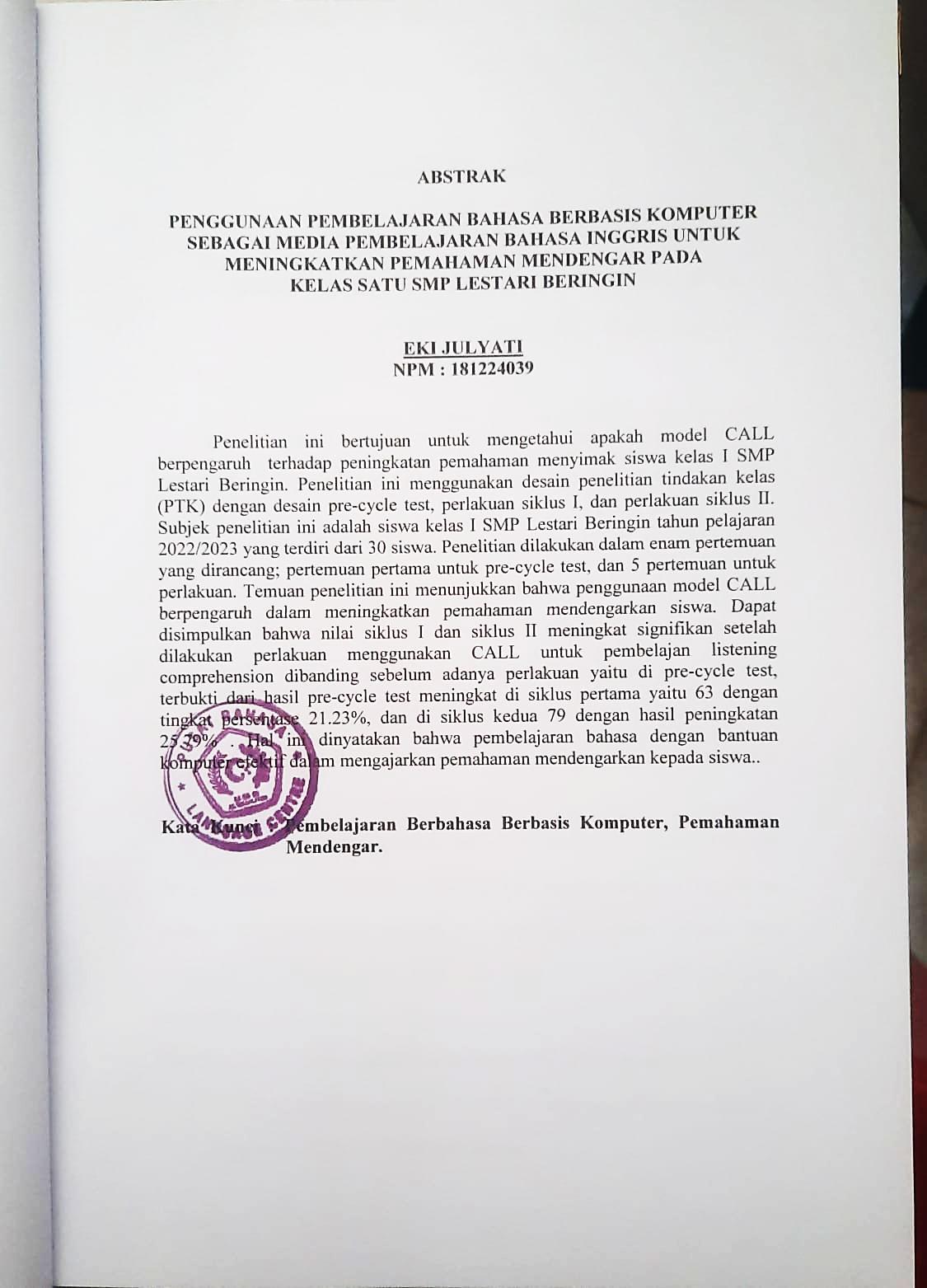 